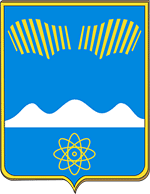 АДМИНИСТРАЦИЯ ГОРОДА ПОЛЯРНЫЕ ЗОРИ С ПОДВЕДОМСТВЕННОЙ ТЕРРИТОРИЕЙПОСТАНОВЛЕНИЕ«___» января 2023 г.						                       № ____О внесении изменений в постановление администрацииг. Полярные Зори с подведомственной территориейот 10.11.2015 № 1234Внести в постановление администрации г. Полярные Зори от 10.11.2015 № 1234 «Об утверждении Положения о межведомственной комиссии по оценке деятельности муниципальных предприятий» (в редакции постановления администрации города от 01.04.2022 № 272), следующие изменения:В Положении о межведомственной комиссии по оценке деятельности муниципальных предприятий (Приложение № 1 к постановлению):Пункт 4.2. изложить в следующей редакции:«4.2. Комиссия вправе принимать решения:4.2.1. О признании деятельности муниципальных унитарных предприятий по итогам отчетного периода удовлетворительной или неудовлетворительной.4.2.2. Об оценке деятельности руководителей муниципальных унитарных предприятий.4.2.3. О необходимости разработки руководителями программ по оздоровлению финансового состояния муниципальных унитарных предприятий.4.2.4. О предоставлении субсидии на частичное возмещение затрат, связанных с производством и реализацией тепловой энергии, в рамках мер по предупреждению банкротства.4.2.5. Иные решения, направленные на повышение эффективности деятельности муниципальных унитарных предприятий.»1.1.2. Пункт 5.11.1. изложить в следующей редакции:«5.11.1. Отчеты о результатах финансово-хозяйственной деятельности муниципального унитарного предприятия, оформленного в соответствии с Порядком предоставления отчетов, составления и утверждения плановых показателей финансово-хозяйственной деятельности муниципальными унитарными предприятиями и проведения анализа эффективности деятельности муниципальных унитарных предприятий.»1.2. В составе межведомственной комиссии по оценке деятельности муниципальных предприятий (Приложение № 2 к постановлению):1.2.1. Включить в состав комиссии Буркгарт Юлию Сергеевну –  начальника отдела имущественных отношений и муниципального контроля администрации города Полярные Зори с подведомственной территорией.1.2.2. Исключить из состава комиссии Ерёменко А.Л.2. Настоящее постановление вступает в силу со дня его официального опубликования.Глава города Полярные Зорис подведомственной территорией                                                          М.О. ПуховВизы согласования:Правовой отдел ______________________Финансовый отдел ___________________Верхоланцева О.И.1-дело, 1-ОЭРиПР, 1-ФО, 1-ОИОиМК